DEPARTAMENTO DE GESTIÓN Y VINCULACIÓNREPORTE BIMESTRAL DE SERVICIO SOCIALReporte No:____ Nombre:    __________________________________________________________________               Primer apellido               Segundo apellido                   Nombre(s)Carrera: 						No de Control 	Periodo ReportadoDel día ____ mes ______ año _____; al día____ mes _____ año_____Dependencia: __________________________________________________Programa: __________________________________Resumen de actividades: _________________________________________Total de horas de este reporte: ______ Total de horas acumuladas: ______                               ®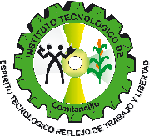 Nombre del documento: Formato de Evaluación de Servicio SocialCódigo: ITCSC-VI-PO-002-03                               ®Nombre del documento: Formato de Evaluación de Servicio SocialRevisión: 1                               ®Referencia a  9001:2008    7.2.1Página 1 de 1________________________Nombre, cargo y firma del responsable de programa sello________________Nombre y firma del prestador________________________Nombre, cargo y firma del responsable de programa sello___________________________Vo. Bo. Oficina de Servicio Social